ФАМИЛИЯ ИМЯ ОТЧЕСТВО1, ФАМИЛИЯ ИМЯ ОТЧЕСТВО21 должность, организация, e-mail 2 должность, организация, e-mailЗаглавие (название) статьиАннотация статьи. В аннотации должны быть четко определены суть и актуальность исследования, предмет, цель, метод или методология проведения работы, основные выводы о проведенном исследовании, заключение со значимостью результатов. Объем: 150-200 слов. Автоматизированный перевод аннотации с помощью программных систем (онлайн-переводчиков) категорически запрещен!Ключевые слова: Вставьте свои ключевые слова здесь. ключевое слово 1, ключевое слово 2, ключевое слово 3 (5-10 слов и словосочетаний, встречающихся в рамках предметной дисциплины)ВведениеВведение содержит краткий обзор изученности проблемы в мире, цели и задачи исследования, постановку проблемы. Объем введения не должен превышать 500 слов.Основной текст статьи с включением таблиц и рисунков должен содержать разделы согласно структуре IMRAD. Текст статьи должен быть набран в программе MS Word на формат А4, шрифтом TimesNewRoman, кегль 12pt, с междустрочным интервалом – 1,15. Абзацы должны быть обозначены отступом в начале абзаца – 1,25 см. Размеры полей: сверху и снизу – 2 см, справа – 2 см, слева – 2 см. Нумерация страниц снизу по центру. Внутри текста должны быть рисунки и таблицы с подписями и ссылками к ним (например, табл. 1, рис. 2).В тексте не должно быть переносов слов – ни автоматических, ни поставленных вручную.МетодыОписание конкретных (частных) методов исследования, указание участников, материалов и процедуры исследования, анализ данных.Обсуждение результатовТочка зрения и непосредственные исследования автора. Почему получены данные результаты? Как они вписываются в контекст науки?ЗаключениеЗаключение должно быть не слишком длинным и содержать основные выводы, указывать на практическую значимость проведенного исследования в данной статье и направление будущих исследований.Список литературыСписок использованных источников именуется – СПИСОК ЛИТЕРАТУРЫ.Объем списка литературы – 15-20 источников. Возраст источников – не старше 5 лет.Источники даются по упоминанию в тексте статьи. Отсылки к списку в основном тексте даются в квадратных скобках [номер источника в списке]. Ссылка на источник дается на языке указанного источника.Список источников нумеруется арабскими цифрами с точкой. Обязательное использование автоматической нумерации.Список использованных источников оформляется в соответствии с принятыми стандартами (примеры ниже). Ссылки на учебники, учебные пособия, справочники, диссертации (кроме авторефератов), неопубликованные статьи и интернет-источники не допускаются. Ссылки на нормативные документы (ГОСТ, СНиП и прочие) допускаются только в тексте, а не в списке литературы. Список литературы должен быть емким, состоящим из авторитетных источников, для этого можно воспользоваться поиском по базе MineCite. ПРИМЕЧАНИЕТребования к оформлению рисунков, таблиц, формулМаксимальное количество рисунков и таблиц в одной статье – 5.Иллюстрации к статье должны быть подготовлены в хорошем качестве (визуально четкими, резкими, понятными).Не использовать рисунки и таблицы, правами на которые автор не обладает: картинки из Интернета, отсканированные изображения из книг и т.д. должны содержать ссылку на источник! Если в статье один рисунок или таблица, то номер не проставляется.Графики и диаграммы допустимо готовить с использованием электронных таблиц MS Excel (расширение файла .xlsx) в хорошем качестве.Пример оформления рисунка: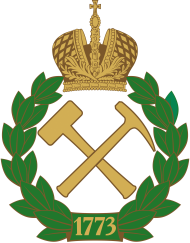 Рис. 1. Товарный знак Санкт-Петербургского горного университетаПример оформления таблицы:Таблица 1. Финансовые показатели предприятия за 2020-2022 гг.Требования к оформлению формулВсе формулы, обозначения величин и численные значения (вместе с единицами измерения), должны быть набраны в формате MathType. Для набора формул использовать следующие установки: основной (обычный) – кг. 12; крупный индекс – кг. 8; мелкий индекс – кг. 6; крупный символ – кг. 14; мелкий символ – кг 10. Латинские буквы в формулах должны быть курсивными. Допускается набор курсивом (а не в формате MathType) только обозначений величин, численных значений (вместе с единицами измерения) и формул, которые записаны в одну строку (не содержат дробей, пределов, интегралов, матриц и т.п. – вообще любого текста над или под чем-то).Если подряд идут несколько формул, то каждая из них должна быть обязательно  набрана отдельно, а не все вместе в одном окне MathType.При нумерации формул номер формулы проставляется справа (1). Нумеруются лишь формулы, на которые есть ссылки по тексту.				(1)где  – тектонические напряжения.  Примеры оформления источников в списке литературы:На русском языкеСтатья одного автора1. Рогов Е.А. Исследование проницаемости призабойной зоны скважин при воздействии технологическими жидкостями // Записки Горного института. 2020. Т. 242. С. 169-173. DOI: 10.31897/PMI.2020.2.169Статья двух, трех или четырех авторов1. Алексеев В.И., Барахтин Б.К., Жуков А.С., Иванов А.А. Химическая неоднородность как фактор повышения прочности сталей, изготовленных по технологии селективного лазерного плавления // Записки Горного института. 2020. Т. 242. С. 191-196. DOI: 10.31897/PMI.2020.2.191Статья пяти и более авторов1. Кашников Ю.А., Ашихмин С.Г., Кухтинский А.Э. и др. О связи коэффициентов трещиностойкости и геофизических характеристик горных пород месторождений углеводородов // Записки Горного института. 2020. Т. 241. С. 83-90. DOI: 10.31897/PMI.2020.1.83Пример оформления патента1. Патент № 2431696 РФ. Способ легирования стали алюминием / Л.А. Голдобина, В.П. Гусев, А.П. Орлов, В.С. Шкрабак. Опубл.20.10.2011. Бюл. № 29Пример оформления автореферата диссертации1. Кулинич О.В. Физико-химические основы гидрохимической переработки отходов, содержащих алюминий: Автореф. дис. … канд. техн. наук. СПб: Санкт-Петербургский технологический институт, 1998. 21 с.Пример оформления ссылки на интернет-ресурс1. BP: Statistical Review of World Energy – 2019 edition. URL: https://nangs.org/analytics/bp-statistical-review-of-world-energy (дата обращения: 12.02.2020)На английском языкеArticle by one author1. Rogov E.A. Study of the well near-bottomhole zone permeability during treatment by process fluids. Journal of Mining Institute. 2020. Vol. 242, p. 169-173. DOI: 10.31897/PMI.2020.2.169Article by two, three or four authors1. Alekseev V.I., Barakhtin B.K., Zhukov A.S., Ivanov A.A. Chemical heterogeneity as a factor of improving the strength of steels manufactured by selective laser melting technology. Journal of Mining university. 2020. Vol. 242, p.191-196. DOI:10.31897/PMI.2020.2.191Article by five or more authors1. Kashnikov Yu.A., Ashikhmin S.G., Kukhtinskii A.E. et al. The relationship of fracture toughness coefficients and geophysical characteristics of rocks of hydrocarbon deposits. Journal of Mining Institute. 2020. Vol. 241, p. 83-90. DOI: 10.31897/PMI.2020.1.83Example of referencing a patent1. Patent N 2431696 RF. Goldobina L.A., Gusev V.P., Orlov A.P., Shkrabak V.S. A method of alloying of steel with aluminum. Opubl. 20.10.2011. Byul. N 29.Example of referencing an extended abstract of a dissertation1. Kulinich O.V. Fiziko-khimicheskie osnovy gidrokhimicheskoi pererabotki otkhodov, soderzhashchikh alyuminii (Physico-chemical fundamentals of hydrochemical processing of waste containing aluminumtions). Avtoref. dis. … kand. tekhn. nauk. St. Petersburg: Sankt-Peterburgskii tekhnologicheskii institut. 1998, 21 p. steel with aluminum. Opubl. 20.10.2011. Byul. N 29.Example of referencing an Internet source1. BP: Statistical Review of World Energy – 2019 edition. URL: https://nangs.org/analytics/bp-statistical-review-of-world-energy (date of reference: 2020.02.12).ГодДоходы, млн руб.Расходы, млн руб.20201,311,1320211,41,2520221,20,7